Kraków, dnia  14.10.2020 r.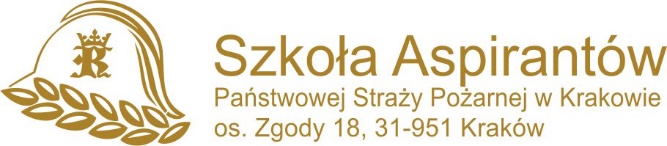 WK-I.2370.15.33.2020Informacja o wyborze ofertZgodnie z art. 92 ust 1 ustawy z dnia 29 stycznia 2004 roku „Prawo zamówień publicznych” /t.j. Dz. U. z 2019 r., poz. 1843 ze zm./ informuję, iż w postępowaniu o udzielenie zamówienia publicznego oznaczonego nr sprawy WK-I.2370.15.2020 pn.:„Rozbudowa środowiska sieci LAN i WLAN oraz dostawa i implementacja rozszerzenia zintegrowanego systemu łączności wraz z dostosowaniem automatyki dla Szkoły Aspirantów Państwowej Straży Pożarnej w Krakowie”Wybrano: Dla zadania nr 1 - ofertę nr  4:IT PUNKT Sp. z o.o. ul. Szyb Walenty 26A, 41-700 Ruda Śląskacena: 429.020,00 zł.,gwarancja: 24 miesiące,dostęp do wsparcia technicznego: 24 miesiące,dostęp do aktualizacji oprogramowania: 24 miesiące,czas reakcji - zapewnienie reakcji serwisowej w soboty, niedziele oraz w dni ustawowo wolne od pracy: NIE.Dla zadania nr 3 - ofertę nr  2:TRX s.c. Renata Kryńska, Kazimierz Kryński ul. Wierzbowa 8, 15-743 Białystokcena: 87.084,00 zł.,okres gwarancji: 13 miesięcy,dostęp do wsparcia technicznego: 13 miesięcy,dostęp do aktualizacji oprogramowania: 13 miesięcy,czas reakcji - zapewnienie reakcji serwisowej w soboty, niedziele oraz w dni ustawowo wolne od pracy: NIE.Uzasadnienie wyboru:Wykonawcy spełniają wszystkie warunki udziału w postępowaniu, a złożone przez nich oferty nie podlegają odrzuceniu. Ponadto oferty złożone przez w/w wykonawców otrzymały najwyższą ilość punktów przy kryterium oceny: cena 60%, gwarancja 12%, dostęp do wsparcia technicznego 12%, dostęp do aktualizacji oprogramowania 12%, czas reakcji 4%.II. W poniższej tabeli przedstawiono dane wykonawców, którzy złożyli oferty wraz ze streszczeniem oceny, zawierającym przyznaną punktację.Dla zadania nr 1:Dla zadania nr 3:III. Na podstawie art. 94 ust. ust. 2 pkt 1 lit. a) ustawy Prawo zamówień publicznych, dla zadania nr 1 i 3 Zamawiający może zawrzeć umowę w sprawie zamówienia publicznego przed upływem terminów, o których mowa w ust. 1, jeżeli w postępowaniu o udzielenie zamówienia w przypadku trybu przetargu nieograniczonego złożono tylko jedną ofertę.KomendantSzkoły Aspirantów Państwowej Straży Pożarnej w Krakowie                  /-/  							  mł. bryg. mgr inż. Marek CHWAŁANumer ofertyWykonawcaLiczba przyznanych punktów w kryteriumLiczba przyznanych punktów w kryteriumLiczba przyznanych punktów w kryteriumLiczba przyznanych punktów w kryteriumLiczba przyznanych punktów w kryteriumRazemNumer ofertyWykonawcaCena60%Gwarancja12%Dostęp do wsparcia technicznego12%Dostęp do aktualizacji oprogramowania12%Czas reakcji4%Razem4.IT Punkt Sp. z o.o. ul. Szyb Walenty 26A 41-700 Ruda Śląska60,0012,0012,0012,000,0096,00Numer ofertyWykonawcaLiczba przyznanych punktów w kryteriumLiczba przyznanych punktów w kryteriumLiczba przyznanych punktów w kryteriumLiczba przyznanych punktów w kryteriumLiczba przyznanych punktów w kryteriumRazemNumer ofertyWykonawcaCena60%Gwarancja12%Dostęp do wsparcia technicznego12%Dostęp do aktualizacji oprogramowania12%Czas reakcji4%Razem2.TRX s.c. Renata Kryńska, Kazimierz Kryński ul. Wierzbowa 8 15-743 Białystok60,001,001,001,000,0063,00